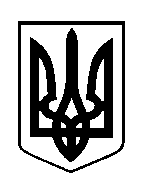 ШОСТКИНСЬКА РАЙОННА РАДАВОСЬМЕ СКЛИКАННЯПОСТІЙНА КОМІСІЯЗ ПИТАНЬ ПРОМИСЛОВОСТІ, ТРАНСПОРТУ, ЗВ’ЯЗКУ, БУДІВНИЦТВА, ЖИТЛОВО – КОМУНАЛЬНОГО ГОСПОДАРСТВА ТА ПІДПРИЄМНИЦТВА ___________________________________________________________________ПРОТОКОЛ № 8засідання постійної комісіїм. Шостка                                                                                 29 червня 2022 року	Сьогодні на засіданні постійної комісії відсутні голова комісії, заступник голови та секретар комісії, нам треба обрати голову та секретаря постійної комісії. Запропонували обрати головою постійної комісії депутата Пугача В.М., а секретарем постійної комісії депутата Буйкова С.О.Прошу голосувати.Голосували «за» – одноголосноПОРЯДОК ДЕННИЙ:І. Питання, що вносяться на розгляд сесії районної ради:1. Про стан торгівельного обслуговування населення, шляхи його покращення та дотримання прав споживачів на території Шосткинського району. Доповідає: Бардакова Ксенія Григорівна - начальник відділу фінансів, економічного та  	агропромислового розвитку Шосткинської районної  державної адміністрації.ІІ. Планові питання та питання, які вносяться на розгляд постійної комісії в порядку контролю:2. План роботи постійної комісії на ІІ півріччя 2022 року.Шановні депутати вам розданий порядок денний постійної комісії, прошу ознайомитися. У кого є зауваження, пропозиції. Ставлю на голосування наданий порядок денний комісії. Прошу голосувати.Голосували «за» – одноголосно1.СЛУХАЛИ: Про стан торгівельного обслуговування населення, шляхи його покращення та дотримання прав споживачів на території Шосткинського району.Доповідає: Бардакова Ксенія Григорівна - начальник відділу фінансів, економічного та  	агропромислового розвитку Шосткинської районної  державної адміністрації.ВИСТУПИЛИ: Буйков С.О. – секретар постійної комісії.Чому на державному рівні не зменшили ціну за газ на опалення магазинів? Ціна тепла у три рази більше, ніж у 2021 році.Губенко В.Г. – голова Шосткинської районної державної адміністрації - керівник Шосткинської районної військової адміністрації.Дане питання буде розглядатися на сесії та постійній комісії в вересні місяці   2022 року  «Про стан підготовки підприємств, організацій та об’єктів соціальної сфери району до роботи в осінньо-зимовий період 2022-2023 року.		                            Постійна комісія вирішила:Проєкт рішення районної ради «Про стан торгівельного обслуговування населення, шляхи його покращення та дотримання прав споживачів на території Шосткинського району» схвалити та рекомендувати внести на розгляд сесії районної ради.				Голосували «за» – одноголосно Інші питання:2.СЛУХАЛИ: Про план роботи постійної комісії на ІІ півріччя 2022 року. Доповідає: Пугач В.М. – голова постійної комісії.Постійна комісія вирішила:Рішення прийняти (рішення додається).Голосували «за» – одноголосноГолова постійної комісії                                                            В. Пугач                                                Секретар постійної комісії                                                        С. Буйков  Присутні депутати:Губенко В.Г., Пугач В.М., Буйков С.О., Зеленський В.П., Гузь К.І.Відсутні:Хохлов В.М. – хвороба,Мехедок О.Г. – виробнича необхідність, Ляшок М.В. – військова служба.Присутні:Харченко О.Г. – радник голови Шосткинської районної ради.